Письмо заглавной и строчной буквы Щ, щ. Слогов и слов с буквой Щ, щ.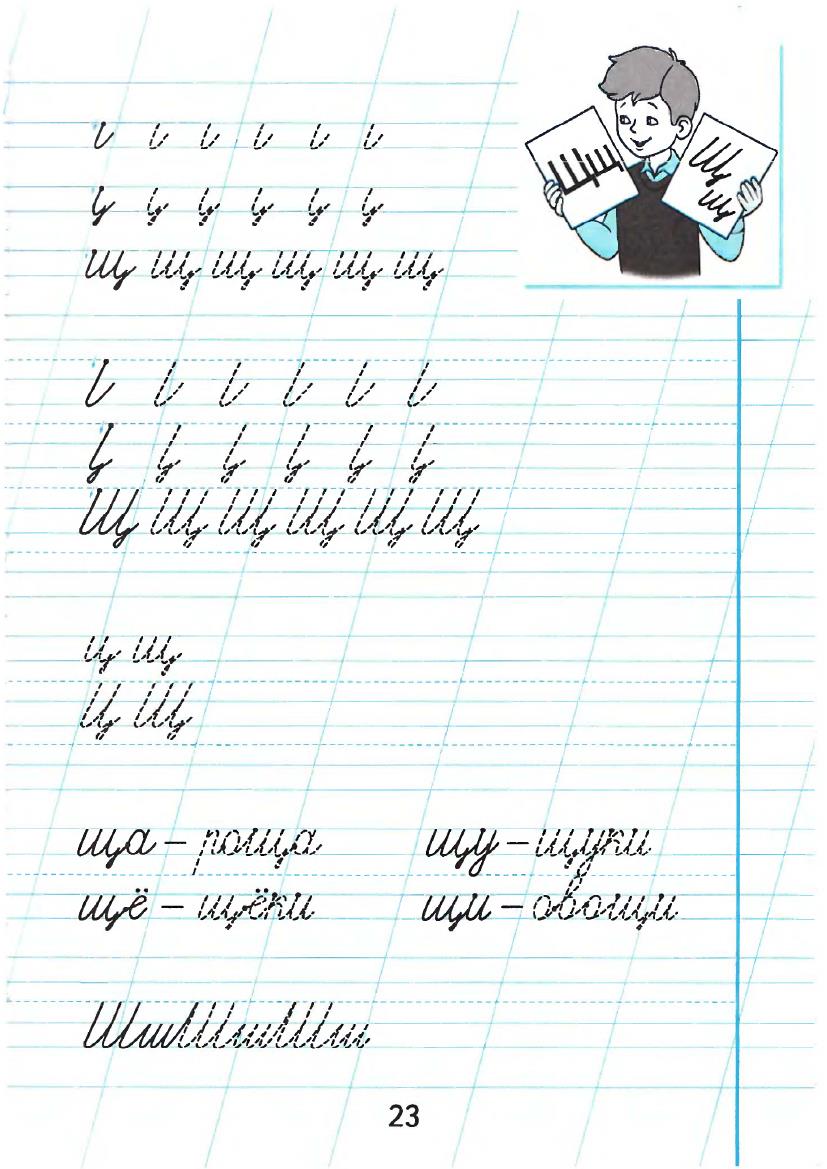 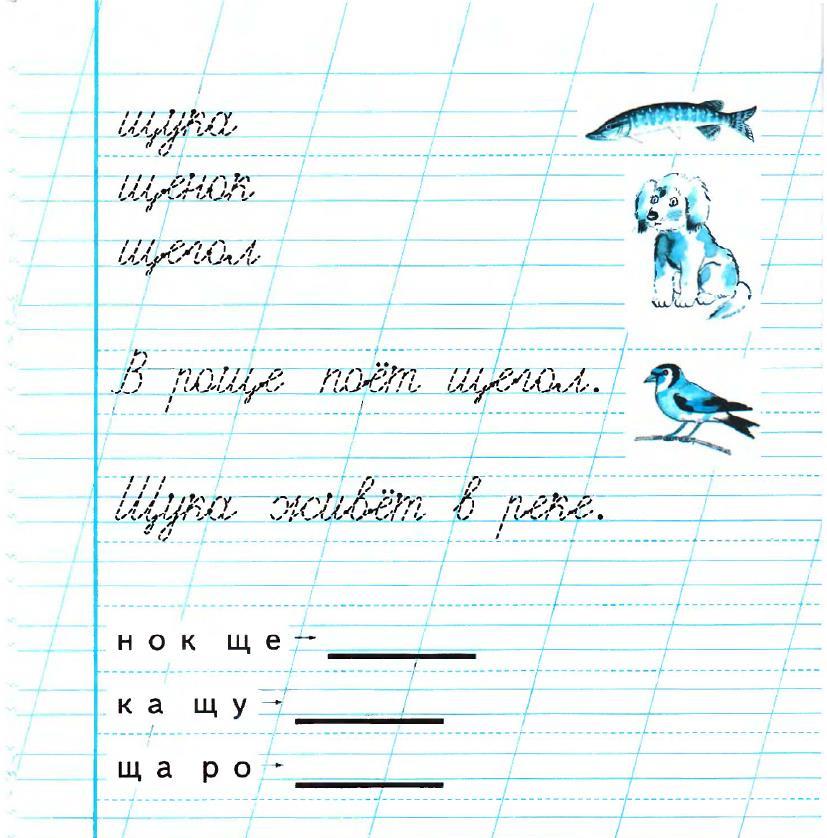 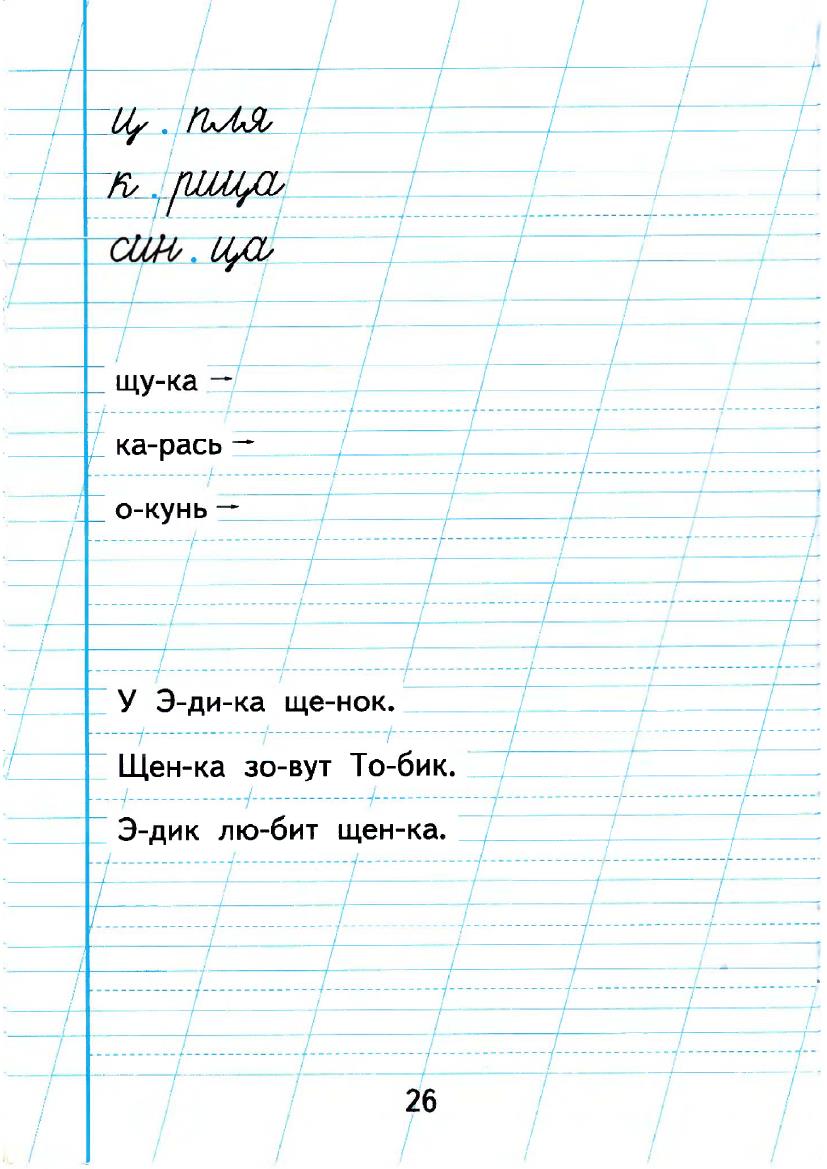 